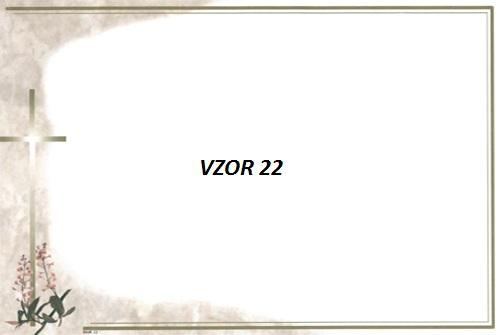 P.č.Meno a priezviskoČíslo domuDátum úmrtiaVek1.Pompa JúliusStará Ľubovňa12.01.200676 r.2.Kuchtová Veronika25.01.200660 r.3.Staviarský JánTOPOREC19.01.200649 r.4.Žembová VeronikaTOPOREC26.01.20062 r.5.Safanovičová AnnaTOPOREC18.02.200685 r.6.Mišalko AntonTOPOREC18.02.200653 r.7.Pompa FrantišekB. Bystrica21.02.200654 r.8.Mišalko MichalTOPOREC11.03.200614 r.9.Bednarčík JurajTOPOREC08.04.200678 r.10.Pompová MáriaTOPOREC23.04.200685 r.11.Pompa TomášTOPOREC28.04.200649 r.12.Šoltés JozefTOPOREC12.08.200660 r.13.Strakula JurajTOPOREC21.08.200621 r.14.Novohorská MáriaTOPOREC27.08.200682 r.15.Habiňáková KatarínaTOPOREC19.10.200677 r.16.Pavelčáková AnnaTOPOREC26.10.200678 r.17.Hotaryová AnnaTOPOREC01.11.200685 r.18.Pompová BoženaTOPOREC07.12.200662 r.19.Pompová JolanaTOPOREC16.12.200656 r.